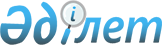 О присвоении наименования новой улице села Тандай Баксайского сельского округа Махамбетского районаРешение акима Баксайского сельского округа Махамбетского района Атырауской области от 25 ноября 2022 года № 84. Зарегистрировано в Министерстве юстиции Республики Казахстан 28 ноября 2022 года № 30776
      В соответствии с подпунктом 4) статьи 14 Закона Республики Казахстан "Об административно-территориальном устройстве Республики Казахстан", на основании заключения областной ономастической комиссии Атырауской области от 18 мая 2022 года и с учетом мнения населения села Тандай, РЕШИЛ:
      1. Присвоить новой улице села Тандай Баксайского сельского округа Махамбетского района наименование Мұқтау Ідірісов.
      2. Контроль за исполнением настоящего решения оставляю за собой.
      3. Настоящее решение вводится в действие по истечении десяти календарных дней после дня его первого официального опубликования.
					© 2012. РГП на ПХВ «Институт законодательства и правовой информации Республики Казахстан» Министерства юстиции Республики Казахстан
				
      Аким сельского округа

Б. Салихов
